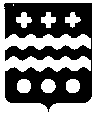 АДМИНИСТРАЦИЯ МОЛОКОВСКОГО муниципального округаТВЕРСКОЙ ОБЛАСТИПОСТАНОВЛЕНИЕВ соответствии с Федеральным законом  от 27 июля 2010 г. N 210-ФЗ "Об организации предоставления государственных и муниципальных услуг", п. 20, п. 21.1 Постановления Правительства РФ от 16 августа 2012 № 840 «О порядке подачи и рассмотрения жалоб на решения и действия (бездействие) федеральных органов исполнительной власти и их должностных лиц, федеральных государственных служащих, должностных лиц государственных внебюджетных фондов Российской Федерации, государственных корпораций, наделенных в соответствии с федеральными законами полномочиями по предоставлению государственных услуг в установленной сфере деятельности, и их должностных лиц, организаций, предусмотренных частью 1.1 статьи 16 Федерального закона «Об организации предоставления государственных и муниципальных услуг», и их работников, а также многофункциональных центров предоставления государственных и муниципальных услуг и их работников»  Администрация  Молоковского муниципального округа Тверской области постановляет: 1. Внести в Административный регламент по предоставлению муниципальной услуги «Предоставление земельных участков, находящихся в муниципальной собственности, или земельных участков, государственная собственность на которые не разграничена, на торгах», утвержденный постановлением Администрации Молоковского муниципального округа Тверской области от 02.11.2022 г. №294 следующие изменения:1.1.  п. 38.9 Раздела  V изложить в следующей редакции:«38.9  Уполномоченный на рассмотрение жалобы орган, предоставляющий муниципальную услугу, многофункциональный центр, привлекаемая организация, учредитель многофункционального центра отказывают в удовлетворении жалобы в следующих случаях:а) наличие вступившего в законную силу решения суда, арбитражного суда по жалобе о том же предмете и по тем же основаниям;б) подача жалобы лицом, полномочия которого не подтверждены в порядке, установленном законодательством Российской Федерации;в) наличие решения по жалобе, принятого ранее в соответствии с требованиями настоящих Правил в отношении того же заявителя и по тому же предмету жалобы.»;1.2. п. 38.10 Раздела  V изложить в следующей редакции:«38.10.  Уполномоченный на рассмотрение жалобы орган, предоставляющий муниципальную услугу, многофункциональный центр, привлекаемая организация, учредитель многофункционального центра вправе оставить жалобу без ответа в следующих случаях:а) наличия в жалобе нецензурных либо оскорбительных выражений, угроз жизни, здоровью и имуществу должностного лица, а также членов его семьи;б) отсутствия возможности прочитать какую-либо часть текста жалобы, фамилию, имя, отчество (при наличии) и (или) почтовый адрес заявителя, указанные в жалобе.         38.10.1. Уполномоченный на рассмотрение жалобы орган, предоставляющий муниципальную услугу, многофункциональный центр, привлекаемая организация, учредитель многофункционального центра сообщают заявителю об оставлении жалобы без ответа в течение 3 рабочих дней со дня регистрации жалобы.»;2. Комитету по управлению имуществом Молоковского муниципального округа (Дияновой Н.Ю.) разместить в установленном порядке  настоящее постановление, на официальном сайте Администрации Молоковского муниципального округа и на Портале государственных и муниципальных услуг Российской Федерации.3. Настоящее постановление вступает в силу после его официального опубликования.28.12.2022 г. пгт  Молоково                        №  388О внесении изменений в Административный регламент по предоставлению муниципальной услуги «Предоставление земельных участков, находящихся в муниципальной собственности, или земельных участков, государственная собственность на которые не разграничена, на торгах» утвержденный постановлением Администрации Молоковского муниципального округа Тверской области от 02.11.2022 г. №294Глава Молоковского муниципального округаА.П. Ефименко